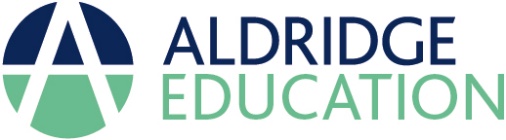 South Trust Lead - Science Recruitment PackAldridge Education Information Aldridge Education is a charitable trust whose entrepreneurial community schools help young people to reach their potential. We support our Principals and teachers in rapidly improving the quality of education on offer at early years, primary, secondary and sixth-form levels in order to transform the life-chances of our students. Aldridge Education was established as a national multi-academy trust by the Aldridge Foundation in 2016, taking over responsibility from the Foundation for its family of non-selective academy schools and colleges, some of which are part of the multi academy trust whilst others are currently independent Trusts sponsored by Aldridge Education. Sir Rod Aldridge launched the Aldridge Foundation in 2006 after retiring from Capita Plc, the business he set up and which became one of this country’s most successful companies. Our shared belief is that by introducing young people to, and helping develop in them, the core attributes of entrepreneurship, we can provide context and relevance to their learning, foster creativity, passion, determination, risk taking, problem solving and teamwork. These characteristics help our students achieve in their education and acquire further vital skills for adult life. For more information, please view our website: http://aldridgeeducation.org/Interested in growing with us?It’s a really exciting time to be considering working for Aldridge Education.  At the start of an exciting journey to excellence, this is the perfect time to make your mark with us!Suitable for a successful Head of Department or Lead Practitioner who has shown themselves to be a strong classroom practitioner and a skilled leader, we’re looking for people who really understand how to support rapid improvement. You’ll have proven yourself in your work to date and be highly ambitious to progress further.  You may have experience as a senior leader but this is not essential.  Whatever stage your career is at, if you meet the criteria and have the passion for this work, we’re interested in talking to you.Aldridge Education is looking to appoint an outstanding Science practitioner to work with our four schools in London and Brighton. We are one of the top Trusts in the country at KS5 and we wish to transport this success to rapidly improve standards at other key stages in our eight schools. Candidates will ideally have effective management experience and will be capable of working peripatetically, to raise standards across several Science departments. This is a marvellous opportunity for colleagues who wish to progress their careers, but stay within their chosen subject discipline. The successful candidate will contribute to our wider educational team and also focus on raising science standards in our primary school. Working directly to, and closely with, our new CEO, this is an exciting opportunity to be a key driver in MAT improvement and as a result, to grow your career with us.This unique role will also interact with the rest of the education team to ensure that teaching methods are consistent across the Trust. It is expected that practitioners will have an exceptional knowledge of curriculum frameworks and provide support for departments who are developing their curriculum offer in light of the proposed Ofsted Framework. The Recruitment Pack will provide more details about Aldridge Education for interested candidates. The closing date for applications is THURSDAY 10th OCTOBER 2019. All applications will be acknowledged on receipt. Shortlisting will be carried out shortly afterwards and candidates will be notified to confirm their attendance at the interview stage.  Interviews and associated assessment activities will be on Thursday 24th October at an appropriate venue. Our successful candidate will join us in January 2020.I look forward to hearing from you.Jane Fletcher Jane Fletcher Aldridge Education, CEOJob Description: Trust Lead: ScienceReports to: CEOStart date: January 2020Salary:	£45,000-£60,000, depending on experienceLocation: South (London & Brighton) Contract: 2-year fixed term in the first instanceThe RoleThe Trust Lead for Science will promote and implement strategies for improving attainment in Science across their region.  Working in partnership with the CEO, other Trust Leads, Principals, Heads of Department and Aldridge staff, the role involves a strategic overview of the subject across the Trust and a regional approach to planning and school improvement, alongside day to day involvement with Science departments.  This will include activities such as coaching, planning, leadership development, supporting lessons and intervention, modelling strong practice, data analysis, curriculum development, support with student intervention and leading regional subject meetings.Key responsibilitiesProvide the strategic lead for Science across the regionLead regional subject initiatives and meetings; sharing, innovating and disseminating good practice, including co-planning and moderationSupport Heads of Department in each allocated academy as needed, ensuring agreed best practice is being followed, training Heads of Department and providing extra support and capacity where it is needed at a leadership levelSupport the development of teaching capacity within allocated academies, taking a lead in coaching staff and trainings others to coach also, in line with the Trust’s coaching modelWork with allocated academies to ensure that the curriculum, delivery model and assessments being used are in line with Trust policy and meet the needs of all studentsSupport regional and academy-level work to ensure that curriculum decisions are appropriateWork with academy staff to promote raised attainment and progress measures in Science, with a progress target for each academy that shows strong outcomes for studentsSupport staff with planning through co-planning sessions and train staff to close gaps using Trust-agreed strategies for achieving thisProvide support to academy leadership teams and subject leaders to address underperformance in Science departmentsSupport intervention and take part in teaching where this is the most strategic use of time to rapidly raise standardsIdentify best practice locally, nationally and internationally in order to refine or bespoke the practice to the needs of the regionEnsure that subject knowledge, curriculum understanding and pedagogy around GCSE and GCE specifications are facilitated in allocated academiesTake part in monitoring and review work across the Trust as requested by the CEOSupport recruitment work as requested by the CEOOtherUndertake other various responsibilities as directed by the line managerUndertake the main professional duties of a member of staff as set out in the Aldridge pay and conditions of service documentComply fully with Aldridge policies and procedures, aligned with Aldridge’s ethos of high aspirations and high expectations which lead to strong outcomes for our studentsPerson Specification: Trust Lead for ScienceQualification CriteriaQualified to degree level and above Qualified to teach in the UKAble to teach as a subject specialist to at least GCSE level, preferably A level, in one of the sciences (Biology, Chemistry or Physics) as a specialismExperienceOutstanding teacherProven record in delivering outstanding attainment and progress in ScienceExperience of identifying, implementing, monitoring and evaluating effective strategies for improving attainment in ScienceExperience of establishing strategic interventions of Science across a number of departments or schools, or facilitating the sharing of best practice around effective academic interventionExperience of leading, coaching and mentoring Science teachers, as well as delivering staff training to support improved attainment and progressKnowledge and skillsUp to date knowledge of the current Science curriculum and assessment requirementsRecent experience of delivering results in schoolHighly effective style that is both consultative and influentialExcellent communication and presentation skillsAbility to consider both the detail and the ‘bigger picture’Self-motivated and resilient Effective team worker and leaderValuesPersonal vision is aligned with Aldridge’s high aspirations and expectations of self and othersGenuine passion and a belief in the potential of every studentMotivation to continually improve standards and achieve excellence above normsOtherThis post is subject to an enhanced Disclosure and Barring Service check.
Aldridge is committed to safeguarding and promoting the welfare of children and young people in our academies. In order to meet this responsibility, we follow a rigorous selection process. All successful candidates will be subject to an enhanced Disclosure and Barring Service check.How to apply Our aim is to ensure that we recruit the right person for the job. We will ensure that the selection process is fair and without discrimination for or against any candidate based on age, ethnicity, sex, marital status, or sexual orientation. The person specification sets out the criteria used to assess candidates through the selection process. We are committed to safeguarding our pupils and will assess the candidate’s suitability for working with children as part of the selection process. We will check the accuracy of all information and investigate any perceived anomalies. We take up references prior to interview and use these to verify the information you have given us. Firm offers of employment are never made without satisfactory references. All potential employees are subject to an enhanced disclosure from the Disclosure and Barring Service. Applications:  Please send a cover letter and CV ensuring that you demonstrate how your experience and skills make you suitable for the position by close of play 10th October 2019. Shortlisting:  We assess all applications against the person specification criteria using the evidence you provide in your application. This is done by a panel of senior staff. We carefully check all applications for anomalies. Candidates: Candidates who best meet the person specification will be invited to an interview on Thursday 24th October. Interviews and associated assessment activities at appropriate venues. Our successful candidate will join us in January 2020.References: We request references for all candidates who are invited to interview. Please inform us if we should not contact your referees before interview. Your first referee should be your current or last employer. Interview Process: The interviews will be held at one of the South schools. The interview will consist of assessment activities and a formal interview. These are designed to allow you to demonstrate your skills and abilities. You will be asked to bring proof of qualifications and identity on the first day. Final Selection: Following the assessment activities and formal interview, we will use the person specification as a guide to select the most suitable candidate for our Trust. We will then telephone each candidate to inform them of the outcome. We will give brief feedback during this telephone conversation. Offer of Employment: We will make a verbal offer of employment by telephone within 48 hours of the interview and this will be confirmed in writing. Any offer is made subject to: • References satisfactory to us • A satisfactory DBS check • Provision of proof of identity and qualifications Probationary Period: The post is subject to a six-month probationary period. On successful completion of probation, the post will become permanent.Timeline:Closing date: 	Thursday 10th October 2019 - (close of play) Interview:		Thursday 24th October 2019  Please return your CV and cover letter via email to: HR@aldridgeeducation.org